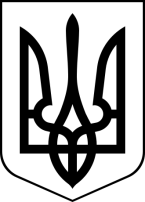 БРОСКІВСЬКИЙ ЗАКЛАД  ЗАГАЛЬНОЇ СЕРЕДНЬОЇ ОСВІТИСАФ'ЯНІВСЬКОЇ СІЛЬСЬКОЇ РАДИ ІЗМАЇЛЬСЬКОГО РАЙОНУОДЕСЬКОЇ ОБЛАСТІНАКАЗ01.09.2022                                                                                                     №  110 /ОПро здійснення медико-педагогічного контролюза фізичним вихованням учнів та попередження і недопущення дитячоготравматизму в учнівському середовищі у 2022-2023 н. р.       На виконання спільного наказу Міністерства охорони здоров’я та Міністерства освіти і науки України від 20.07.2009 року №518/674 «Про забезпечення медико-педагогічного контролю за фізичним вихованням учнів у загальноосвітніх навчальних закладах» та з метою збереження життя і здоров'я дітей, створення надійних гарантій безпеки життєдіяльності учнів на уроках фізичної культури, позакласній спортивно-масовій роботі, перебування на уроках та перервахН А К А З У Ю:1.Забезпечити виконання в повному обсязі Положення про медико-педагогічний контроль за фізичним вихованням учнів та Інструкції пророзподіл учнів на групи для занять на уроках фізичної культури, затвердившисписки дітей, які за станом здоров’я віднесені до підготовчої або спеціальноїмедичних груп.2.Затвердити профілактичні заходи з попередження та недопущеннядитячого травматизму в учнівському середовищі на 2022-2023 навчальний рік(додаток 1).3.Заступнику директора з навчально-виховної роботи Щербині М.С. 3.1.Включити до плану роботи закладу рекомендовані заходи щодопрофілактики з попередження та недопущення дитячого травматизму вучнівському середовищі.3.2.Організувати позакласну та гурткову роботу з урахуваннямпопередження травмування дітей в школі.3.3. Продовжити практику проведення у школі Місячників, Тижнів та Днівбезпеки, заходів під час канікул з метою збереження життя та здоров'я дітей,створення надійних гарантій безпеки життєдіяльності.3.4. Постійно оновлювати куточок з охорони здоров'я.3.5. Здійснити контроль за наявністю листів здоров’я до 05.09.2022р.3.6.Забезпечити виконання вимог нормативних документів щодорозслідування, обліку, достовірності та оперативного інформування відділуосвіти про нещасні випадки, які сталися з учнями.4.Соціальному педагогу Малаховій М.В., практичному психологуПроскуріній І.В.:4.1.Сприяти проведенню роз'яснювальної роботи в учнівському табатьківському середовищі з метою профілактики неприязних стосунків танедопущення травмування дітей.4.2.Активізувати профілактичну роботу серед дітей та їх батьків з питаньзапобігання травматизму, максимально залучати до цієї роботи працівниківмедичної служби, поліції та соціальних служб.5.Учителям фізичної культури Проскуріній І.В., Колісницькій Н.Ю., Михальченко Н.К., Фільчаковій В.І., Цимбалюк В.О., Картелян Н.В., Щербині К.Г.,Шелестюк О.В. :5.1.Ознайомитися із інструкцією про розподіл учнів на групи для занять науроках фізичної культури (наказ Міністерства охорони здоров'я України таМіністерства освіти і науки України 20.07.2009 № 518/674, зареєстровано вМіністерстві юстиції України 17 серпня 2009 р. за № 773/16789),характеристиками груп для занять на уроках фізичної культури таособливостями організації занять з учнями в навчальних закладах до01.09.2022 р.5.2.Взяти до уваги списки дітей, які за станом здоров’я віднесені допідготовчої та спеціальної медичних груп з метою запобігання перевантаження.5.3. Під час підготовки до уроків передбачати комплекс вправ для дітейрізних медичних груп.5.4. Під час проведення уроків звертати увагу на самопочуття учнів. У разізвернення учня з приводу поганого самопочуття відразу звертатися до медичноїсестри закладу.6. Контроль за виконанням даного наказу залишаю за собою.Директор                                                                      Алла ВОДЗЯНОВСЬКАПроскуріна І.В. Колісницька Н.Ю. Михальченко Н.К. Фільчакова В.І. Цимбалюк В.О. Картелян Н.В.Щербина К.Г.Шелестюк О.В.Додаток 1 до наказу №110 від 01.09.2022 р. Профілактичні заходи з попередження та недопущення дитячого травматизму в учнівському середовищі на 2022-2023 навчальний рік№з/пЗміст роботиТермінвиконанняВідповідальний1.Вивчити питання організаціїроботи вчителів фізичної культурина уроках з дітьми, віднесеними застаном здоров'я до спеціальної тапідготовчої медичних групДо травня 2023 р.Адміністраціяшколи2. Медичній сестрі закладусистематично здійснюватиспостереження за урокамифізичної культури у 1-11 класахПротягом рокуМедична сестраГанчева С.П.3.Проаналізувати та розглянути на нараді за участю директора станмедико-педагогічного контролю зафізичним вихованням учнівТравень 2023 рАдміністраціяшколи4. Системно проводитироз'яснювальну роботу середбатьків, учнів щодо необхідностіконтролю за реальним станомздоров'я дітей та своєчасноінформувати про це учителівфізкультури, класних керівників,медичну сестру, адміністраціюПротягом рокуСоціальнийпедагогМалахова М.В..,практичнийпсихологПроскуріна І.В.5.Розробити рекомендації класним керівникам, батькам щододотримання фізіологічних нормтижневої рухової активностішколярів у навчальний тапозаурочний часЖовтень2022 р.Медична сестра Ганчева С.П.6.Організувати чергування по школівчителів та учнівПротягом рокуЗаст. директораЛепська Н.І7.Проводити інструктажі позапобіганню дитячого травматизмув канікулярний періодЖовтень,грудень,березень, травеньКласнікерівники8.Проводити години спілкування,обговорювати випадкитравмування в учнівськихколективах з метою попередженнятравмування дітейПротягом рокуКласнікерівники9.Проводити індивідуальніконсультації батьків щодовиховання в дітях культуриповедінки та дотриманнябезпечних умов під часперебування дітей в школі.Протягом рокуКласнікерівники10.Здійснювати аналіз причинвиникнення нещасних випадків тароботи по попередженнютравматизму серед учнів школи.Січень, травеньЗаст. директораЩербина М.С11.Поновлювати матеріали у куточкуз охорони життя і здоров'яПротягом рокузаст. директораЩербина М.С.13Надавати консультативну таметодичну допомогу класнимкерівникам в підготовці до годин спілкування, інструктажівПротягом рокуБібліотекарРуснак Л.О.заст. директораЩербина М.С.14.Офіційно попереджувати батьківдітей, які знаходяться на облікущодо запобігання травматизму,дотримання правил дорожньогоруху, негативних явищ під час канікулВ кінці семестрівКласнікерівники15.Проводити профілактичні бесіди«Обережно! Інфекційнізахворювання!»В залежності відепідеміологічноїситуаціїКласнікерівники,медична сестра16. Оновлення банку даних дітей, якінегативно впливають на класнийколектив та робота щодозапобігання травматизму серед учнівПротягом рокуСоц. ПедагогМалахова М.В.пр. психологПроскуріна І.В.17. Проводити профілактичні зустрічіз працівниками медичної служби,поліції та соціальних службЗа домовленістюЗаст. директораЩербина М.С.18Інформувати на нараді за участюдиректора про стан травматизмуучасників навчально-виховногопроцесуЩоквартальноЗаст. директораЩербина М.С.